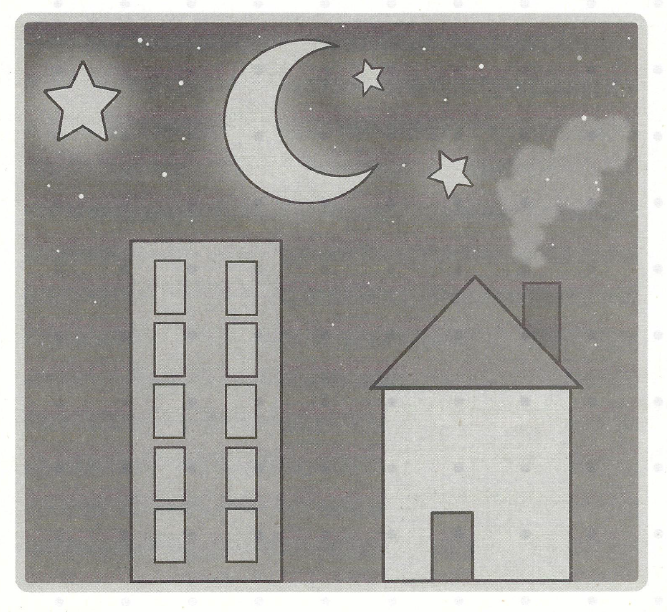 Polygons are plane figures with at least three straight sides and angles or vertices (no curves).  What polygons do you see in the picture above?  ____________________________________________________________________________________________________________________How many quadrilaterals do you see?____________________________________________________________________________________________________________________